The Education Update Action Checklist 
Spring/Summer Term 2021Use our action checklist to easily identify the actions and key priorities that you should consider during the remainder of the spring and summer term 2021. This action checklist compliments the ‘Education Update’ webinars and covers HR, wellbeing, safer recruitment, payroll, finance, governance and health & safety. This checklist is intended as a helpful guide for senior employees to help you prepare across the spring and summer terms. This is not intended to replace specific advice, therefore, please contact us if you have any queries about implementing any of these action points.  Please note that not all action points will be applicable to your School or Trust.If you need any further support, please get in touch with us on services@epm.co.uk, call us on 01480 431993, or contact your dedicated team. 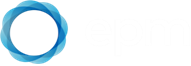 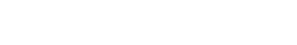 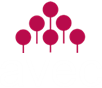 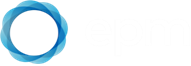 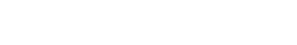 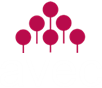 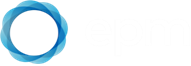 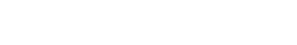 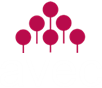 TopicActionsPerson ResponsibleCompletion DateHR & WellbeingHR & WellbeingHR & WellbeingHR & WellbeingOrganisational Change/Ending ContractsReview genuine fixed term contracts and consider non-renewal, where appropriate. Employees with over 2 years’ service may be entitled to a redundancy payment, therefore, it is advisable to seek HR advice.Organisational Change/Ending ContractsEnd any fixed term contracts not continuing into the autumn term. If you are an EPM customer, please end these on the portal.Organisational Change/Ending ContractsSeek early advice about organisational change plans.Organisational Change/Ending ContractsReview the DfE School Workforce Planning Guidance (August 2018).Gender Pay GapWhere applicable, your next Gender Pay Gap report should be published on your School website and the Government website by 5 October 2021. You can find more guidance here.For EPM customers, the Gender Pay Gap report is available to download from the portal.BrexitConsider becoming a licenced sponsor if you are not already, to enable you to employ EU workers from January 2021. BrexitView our ‘The Immigration & Social Security Co-ordination (EU Withdrawal) Bill 2020’ advice note here.BrexitEnsure you have issued reminders to employees to apply for the Settlement Scheme. You can use the official template letter found here.Exit PaymentsReview any exit cap restrictions applied to leavers from 4 November 2020 as per guidance. Schools Re-openingContinue to review and update individual employee and school risk assessments.Schools Re-openingShare risk assessment with employees.Schools Re-openingContact those who have been shielding or fall into the clinically extremely vulnerable group.Schools Re-openingSeek advice if an employee is refusing to return to work.Safer RecruitmentSafer RecruitmentSafer RecruitmentSafer RecruitmentUpdated Policy and Guidance Documents We have amended the documents listed below following updates to legislation or best practice recommendations.We advise you review your model documents in light of these changes: Application formsInvite to interview letter and attached forms.Criminal self-declaration formBarred List Process From 1 April 2021, Schools, Academies and FE colleges should access the TRA website if a standalone barred list check is required. Barred List Process View our ‘Processing Barred List Checks’ advice note here.PayrollPayrollPayrollPayrollExtension to the Coronavirus Job Retention Scheme (CRJS)Review affected employees as employers will gradually pay more from July 2021.Claims for April must be made by 14th of May 2021.View guidance on how to claim for wages through CJRS here. Off-payroll Working RulesYou must continue to check employment status but from 6 April 2021, there are additional responsibilities for public sector clients:Issue a Status Determination Status to notify a worker of the outcomeIf a worker disagrees, consider reasons, and respond within 45 days of receiptOff-payroll Working RulesView our ‘Off-payroll Working’ advice note here.Rates and Threshold ChangesReview rates and thresholds to ensure correct values are being used from the start of the new tax year.McCloud Deferred Choice Underpin Review impact on school budgets once valuation exercise is complete.McCloud Deferred Choice Underpin Review and submit LGPS information where required to support data collection exercise.FinanceFinanceFinanceFinance21/22 Funding AllocationsCheck for accuracy by mapping back to October 2020 census return.Medium Term Financial PlanningWatch for DfE consultation on transitioning to the hard National Funding Formula and submit a response.Medium Term Financial PlanningMaintained Schools to ensure a three-year plan is produced.Medium Term Financial PlanningAcademies to ensure the combined online Budget Forecast Return is submitted by the deadline of 27 July 2021.Medium Term Financial PlanningEnsure the modelling of future years’ funding allocations takes into account pupil profiles, Minimum Funding Guarantees and local formula decisions.Medium Term Financial PlanningConsider submitting a response to DfE’s sparsity consultation.Future Pay AwardsLiaise with Boards of Directors and Local Authorities around decisions for the modelling of future pay awards.Pupil PremiumAscertain the financial impact of the DfE’s decision to calculate the funding based on October 2020 census data.Pupil Number ProjectionsEnsure the pupil number projections underpinning the Medium-Term Financial Plan are refreshed regularly and reported to Directors/Governors.Integrated Curriculum and Financial PlanningConsider introducing an ICFP approach to financial planning.Narrative ReportProduce a narrative report detailing budget assumptions, opportunities and risks.Covid-19Agree transitional arrangements for the move away from supplier relief.Business Rates ConsultationConsider submitting a response to DfE’s Business Rates consultation.Liaison with HR ProfessionalEnsure discussions between Finance and HR professionals take place at key points during the financial year.GovernanceGovernanceGovernanceGovernanceClear ProcessEnsure you have a clear process for updating the Trust Board or Governing Body on the key priority areas for the summer term – including recording their decision-making process and evidencing an appropriate level of support and challenge.Developments and UpdatesKeep Governors informed of developments taking place in the School as well as relevant updates to government guidance. Developments and UpdatesEnsure Governors have access to high quality advice and online training to keep them abreast of educational policy and updates.Governor MonitoringReview your School’s governor monitoring protocols and consider safe ways in which governor monitoring can resume.Governor MonitoringEnsure Governors are aware of and in agreement with the priority areas for governor monitoring in the summer term.ReviewUndertake a review in conjunction with the Governing Body to consider lessons learnt from the last 12 months and how arrangements can be strengthened for the coming academic year.Assurance ChecksComplete assurance checks for the key aspects of governance, including registers of interest, terms of office, website information, get information about Schools and Companies House (if an Academy).Health & SafetyHealth & SafetyHealth & SafetyHealth & SafetyPlay EquipmentEnsure equipment brought back into use is checked before use.Play EquipmentEnsure that regular checks are completed on equipment such as trim trails and gym equipment.Play EquipmentEnsure you have records of these checks easily available, should they be needed as part of an accident investigation or if requested by an Enforcement Officer.LegionellaEnsure you have a legionella risk assessment in place for your water system.LegionellaEnsure you are completing regular checks as specified in the scheme of control.LegionellaEnsure you are following any specified procedures for recommissioning the water system before returning after the summer holidays.LegionellaEnsure you have records of these checks easily available, should they be needed as part of an accident investigation or if requested by an Enforcement Officer.Manual HandlingIdentity manual handling tasks on site that would be considered high risk.Manual HandlingReview existing manual handling risk assessments for identified high risk tasks, or complete new assessments where required.Manual HandlingEnsure all employees who are likely to perform this manual handling operation are trained in the outcomes of the manual handling risk assessment.HSE guidance on Manual Handling Assessments, including links to handy resources.Hazardous SubstancesCompile a register of all hazardous substances on site.Hazardous SubstancesReview existing COSHH assessments or complete new COSHH assessments where required.Hazardous SubstancesEnsure all employees who are likely to use the hazardous substance are trained using the COSHH assessment.Hazardous SubstancesReview the HSE website which has a range of resources, tools and guides.Hazardous SubstancesReview the CLEAPSS website which provides excellent advice for the education sector.